CYNGOR CYMUNED BONCATHCofnodion o’r cyfarfod a gynhaliwyd yn Festri Blaenffos ar nos Fawrth, 7fed Gorffennaf, 2015 am 7.00 y.hPresennol y Cynghorwyr, Will Smart, Alan Bowen, Kevin Davies, Nigel Vaughan, Rhys Davies, Robert James, a Heather Tomos ClercCroeso  Croesawyd pawb i’r cyfarfod gan y Cadeirydd y Cyngh Will Smart.Ymddiheuriadau  Nid oedd unrhyw ymddiheuriadau.Cofnodion  Cynigodd y Cyngh Nigel Vaughan fod y cyfnodion yn gywir, yn eilio y Cyngh Rhys Davies.Materion yn codi  (a)   Yr oedd y clerc wedi anfon gwybodaeth am y cyfrifon i ffwrdd i’r BDO ond heb cael ateb eto.(b)   Yr oedd e.bost wedi mynd at Gary Yates, cynrichiolydd gofalwyr yn Sir Benfro yn rhoi gwybod am dyddiadau         y cyfarfodydd ac yn eu wahodd i’n anerch.  Dim ateb wedi cyrraedd hyd yn hyn.Gohebiaeth      (a)    Llythyr oddiwrth cydlynydd Gŵyl Fwyd Crymych yn gofyn am rhodd ariannol.  Cynigodd y Cyngh Nigel             Vaughan i anfon siec atynt am £150, yn eilio y Cyngh Kevin Davies.  Cyn eu bod yn derbyn y siec yr oedd              pawb yn gytun eu bod yn gofyn am gopi o mantolen ariannol 2014/15.  Mor gynted a bydd y clerc yn eu              dderbyn yr oedd hawl ganddi i anfon y siec ymlaen..     (b)    Llythyr oddiwrth y Rheoleiddiwr Pensiynau.  Yr oedd y rholeiddiwr pensiynau yn gofyn am enw cyswllt.  Gan              fod y clerc yn gorffen cyn hir, y bydd yn rhoi eu enw iddynt gan esbonio fod angen eu newid yn y dyfodol              agos.    (c)    Gwybodaeth oddiwrth Cyngor Sir Penfro am yrrwyr gwirfoddol sydd eu angen ar frys. Dosbarthwyd posteri               ymysg y cynghorwyr (ch)     Yn uchwanegol derbyniwyd y gohebiaeth canlynol.  Llythyr oddiwrth David Fitzsimon yn cyflwyno eu hun fel             penaeth newydd cynllunio Sir Benfro.  Bil Iechyd y Cyhoedd (Cymru) Darparu toiledau sydd ar gael i’r             cyhoedd eu defnyddio.   Llythyr oddiwrth Llywodraeth Cymru am cais enwebiadau ar gyfer anrhydeddau             (Penblwydd 2016). Taflen  oddiwrth eibe (offer chwaraeon I blant).  Adroddiad Blynyddol 2014/15 oddiwrth yr            Ombwdsmon.6.  Cynllunio               Nid oedd unrhyw ceisiadau cynllunio wedi eu dderbyn. 7.  Cyllid  (a)      Yn y banc ar y 29ain Mehefin, 2015 £3,206.76 (b)      Rhodd i Capel Blaenffos a Neuadd Boncath am eu defnyddio dros y 2 flynnedd diwethaf. Cynigodd y Cyngh           Nigel Vaughan i anfon siec o £200.00 yr un atynt, yn eilio y Cyngh Kevin Davies.  O hyn allan mae angen              sicrhau fod cyfraniad yn cael eu anfon atynt pob blwyddyn. (c)     Nid oedd y clerc wedi derbyn bil oddiwrth Mrs Delyth Thomas, am gwneud y gwaith cyfrifon, ond yr oedd yn          gwybod eu fod yn £20.00.  Penderfynwyd yn unfrydol i’w dalu.   (d)  Cadarnhau cyflog y clerc am mis Mehefin, £100.00  Cynigodd y Cyngh Alan Bowen i’w dalu, yn eilio y Cyngh        Rhys Davies. 8.  Unrhyw fater arall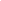   (a) Trafodwyd hysbysebu swydd y clerc.  Dywedodd y Cynghorydd Nigel Vaughan eu bod yn bosib i hysbysebu y          swydd ar wefan Lleol.cymru am £150.  Cynigodd y Cyngh Alan Bowen i rhoi yr hysbyseb I mewn, yn eilio y          Cyngh Rhys Davies. (b)  Bu trafodarth ar y tarddiant sydd yn digwydd ger y siop yn Blaenffos.  Erbyn hyn mae yn edrych eu fod yn          tarddiant naturiol.        Diolchodd y Cadeirydd i bawb a oedd yn bresennol.  Daeth y cyfarfod i ben am 8.05 y.h.       Fe cynhelir y cyfarfod nesaf yn Neuadd Boncath ar nos Fawrth, 1af Medi, 2015 am 7.00 p.m.                                                                                  Heather Tomos                                                                                   01239 891393